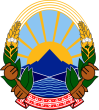 Република Северна Македонија                                                                                          МИНИСТЕРСТВО ЗА ТРУД И                                                                                    СОЦИЈАЛНА ПОЛИТИКА                                                                                                    ИП1  број 16-81        01.06.2020 година                                                                                                           С  к  о  п  ј  e                   Инспекторите од Сектор за инспекциски надзор во областа на социјалната заштита и заштита на деца при Министерството за труд и социјална политика врз основа на член 338 од Законот за социјалната заштита („Службен весник на Република Северна Македонија,, број 104/2019, 146/2019 и 275/2019)(во натамошниот текст: Законот), а за отстранување на неправилностите и недостатоците утврдени со Записник ИП1 број 16-81 од 01.06.2020 година за извршен редовен инспекциски надзор во ЈУ Меѓуопштински центар за социјална работа  Штип (во натамошниот текст: Центарот), застапуван од Директорот Станко Димитров, донесоа                 Р   Е   Ш   Е   Н   И   Е                 Се наредува на  Директорот на ЈУ Меѓуопштински центар за социјална работа Штип, Станко Димитров за отстранување на констатираните неправилности и недостатоци во примената на Законот за социјалната заштита, Законот за семејството („Службен весник на Република Македонија” број 80/92, 09/96, 38/2004, 33/2006, 84/2008, 67/2010, 156/2010, 39/2012, 44/2012, 38/2014, 115/2014 и 150/2015), подзаконските, општите, поединечните и другите акти донесени врз нивна основа, да ги преземе следните мерки во роковите и од страна на одговорните лица:            1. Водителот на случај да изработи индивидуален план врз основа на претходна стручна проценка, во соработка со поединецот или семејството, како и други стручни лица од социјални, здравствеи, образовни установи и други државни тела и органи, здруженија и други правни и физички лица, согласно член 278 од Законот и Правилникот за поблиските критериуми за избор на згрижувачко семејство, видот и бројот на корисниците кои можат да се сместат во едно згрижувачко семејство и стандардите за давање на услугата според видот на згрижувањето (,,Службен весник на РСМ,, бр.268/19).Рок: 60 дена по приемот на решението            2. Се задолжува Директорот на Центарот или друго овластено лице веднаш,  а најдоцна во рок од 3 дена по истекот на рокот определен за извршување на инспекциската мерка, писмено  да  ги извести инспекторите од Секторот за инспекциски надзор во областа на социјалната заштита и заштита на деца при Министерството за труд и социјална политика дали е извршена  инспекциска мерка, согласно член 334 став 4 од  Законот.   	    Жалбата не го задржува извршувањето на решението согласно член 340 став 2 од  Законот.                                                                                                                                                                                                   О б р а з л о ж е н и е                  Инспекторите од Секторот за инспекциски надзор во областа на социјалната заштита и заштита на деца при Министерството за  труд и социјална политика, извршија редовен инспекциски надзор во ЈУ Меѓуопштински центар за социјална работа  Штип на ден 27.05.2020 година, со цел да се утврди постапувањето на Центарот во предметите на корисниците на услугата на вон-семејна заштита и  тоа  згрижување во друго семејство.               Инспекцискиот надзор е извршен над применувањето и спроведувањето на Законот за социјалната заштита,  Законот за семејството („Службен весник на Република Македонија” број 80/92, 09/96, 38/2004, 33/2006, 84/2008, 67/2010, 156/2010, 39/2012, 44/2012, 38/2014, 115/2014 и 150/2015), подзаконските, општите, поединечните и другите акти донесени врз нивна основа.               За извршениот инспекциски надзор и констатираната состојба со утврдените неправилности и недостатоци, инспекторите составија записник ИП1 број 16-81 од 01.06.2020 година.               Согласно член 338 од Законот се донесе решение како во диспозитивот.                     Решено во Секторот за инспекциски надзор во областа на социјалната заштита и заштита на деца при Министерството за  труд и социјална политика на ден 01.06.2020 година под ИП1 број  16-81.            Правна поука: против ова решение може да се изјави жалба до Државната комисија за одлучување во втор степен во областа на инспекцискиот надзор и прекршочната постапка во  рок од 15 дена од денот на приемот на решението.               Жалбата се таксира со 250,00 (двеста и педесет) денари администартивни таксени марки и се поднесува во два примероци.                                                                                              Инспектори за социјална заштита:                                                                                             Марушка Ѓеоргиева                                                                                             Дијана Димковска